Publicado en Barcelona el 18/01/2018 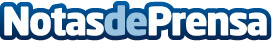 Més de 400m² d’exposició, inauguració del Magatzem de la il·luminació a ReusDiferents ambients fets per a aconseguir visualitzar els productes d’una forma totalment innovadora i diferent
Datos de contacto:Clara Pascual García93 2418081Nota de prensa publicada en: https://www.notasdeprensa.es/mes-de-400m-d-exposicio-inauguracio-del_1 Categorias: Interiorismo Cataluña Consumo http://www.notasdeprensa.es